國際佛光會中華佛光青年總團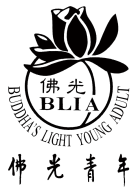        2019年1-2月份各分團/社月例會週知訊息提案討論【提案一】案    由：響應「2019年『未來與希望』新春義工趣」乙案，提請討論。說    明：佛光山寺「2019年春節平安燈會」即將到來，每年平安燈會皆有百萬信眾及遊客大量湧入，感受春節期間呈現喜氣洋洋、熱鬧節慶氣氛，及佛光淨土的美好。鑑於此，本著服務奉獻精神，號召青年回山擔任新春義工，由本山提供食宿。請各分團鼓勵青年，以實際行動培福增慧，過個有意義的春節。辦    法：  一、時間：2019年2月5日至2月10日(初一至初六，共計6天)。  二、地點：高雄佛光山寺。  三、內容：  （一）義賣、義工服務等體驗教育。  （二）推廣「佛光GO」APP及介紹VR互動體驗區。  四、線上報名網址：https://goo.gl/VQ1eqn。執行辦法：（請具體說明）決    議：【提案二】案    由：推廣使用「佛光GO」案，提請討論。說    明：為落實星雲大師揭示「未來佛光山要重視教育、文化、藝術、體育、音樂、學術、資訊的發展，擴大佛教人事的參與。」，佛光山總本山與網龍網路公司、創奇思公司共同合作開發「佛光GO」APP，將總本山景點文化與歷史，透過AR導航、景點互動等新科技將資訊活化、豐富內涵；並新增設修持項目，將佛光山時常推動的修持設置於APP內，幫助大眾將修持實踐於日常生活裡，藉此落實佛法、知行合一 。 辦    法：請青年朋友在新春期間，廣邀親戚朋友來山走春巡禮外，平日也推廣下載「佛光GO」APP，運用科技來導覽佛光山，獲得最新活動消息，豐富參訪體驗。平日運用APP內修持功能（更多修持項目陸續上線），養成修持定課，以增進宗教體驗。善用APP內各項功能以獲得積分，即可於「善緣好運」功能抽獎並來山兌換紀念品。農曆新春初一至十五期間，在APP內蒐集三個以上電子印章，即可到法寶堂免費獲得新春限定的「慧箭降魔」、「高空救貓」各一次的VR互動體驗。執行辦法：（請具體說明）決    議：【提案三】案    由：佛光青年擔任2019年禪淨共修祈福法會報到及典禮相關協助工作乙案，提請討論。說    明：由佛光山寺主辦，中華總會承辦之禪淨共修祈福法會，透過全台各地會員匯集大悲願心、凝聚清淨祥和、虔誠祝禱，祈願龍天護佑、闔家吉祥、國泰民安、世界和平。場次分配：2019年3月3日 （日）南區場：高雄巨蛋 2019年3月17日（日）中區場：彰化體育館2019年3月23日（六）新北市、北市南區、基隆、宜蘭、花蓮：林口體育館2019年3月24日（日）桃竹苗區、北市北區、北海區、金門：林口體育館　三、佛光青年秉持佛教靠我之願心，於共修法會活動當以捨我其誰之發心，服務大眾。辦    法：      一、由團務長及各區總召帶領各區分團、三好學社之青年，承擔報到、迎賓與節目表演人員。      二、請全台各分團佛光青年、三好學社社員踴躍參加，為自己植福培福，為家人、親友、社會祈福，共結殊勝法緣。執行辦法：（請具體說明）決　　議：【提案四】案     由：佛光青年會籍全面普查案，提請討論。說     明：為建立團員正確會籍資料，以利推展團務運作及組織發展，方便印製團員總名冊。辦     法：請各分團副團長/委員協助將遷移、已往生會籍資料變更之團員（如：電話、地址、更名），彙整給團長，報請總會會籍組變更團員資料，以維護資訊正確無誤。失聯團員：務必先與介紹人溝通聯繫，經多次協商未果並確認3年以上未繳費者，          方可列為失聯團員。三、隨喜團員：確認3年以上未繳團費者，方可變更為隨喜團員。四、經變更為隨喜、失聯之團員者，請於變更表上註明清楚原因，團長及製表人請務必簽名。          過去被列為失聯團員但「原因不明者」，請持續以佛門情誼進行關懷與聯繫。五、請於2019年2月28日前完成普查工作，並將資料回傳總會會籍組辦理。附件1執行辦法：（請具體說明）決    議：團務宣導一、為擴大人間佛教的影響力，推動各地發起「三好微電影甄選比賽」，將做好事、說好話及存好心    等以短片方式呈顯人間的真善美。網路徵件：2019年2月1日至5月31日止。詳情請見活動    官網 http://blia.org/2019microfilm及參閱附件2。二、為推廣音聲弘法，2019藝術弘法系列-「三好歌曲創作決賽」，於2019年6月2日(日)於金光明寺舉   辦，邀請喜愛創作及有興趣之青年，踴躍報名參加。參閱附件3。三、自2019年起，總團每月22日以E-mail寄發團/社長周知訊息（除1、2月適逢過年，7、8月兒夏及   國際青年會議，雙月合併一次寄發）。各分團每月需召開月例會(如有困難的分團，每兩個月至少   召開一次分團月例會），召開時間及進行方式由分團自行安排。請於活動前遞交活動申請單，以   利總團安排上級指導與人間佛教宣講員，並於會後整理會議紀錄回傳總團信箱。四、各分團繳交新入團員之入會申請卡，務必將會籍資料收集齊全，一併繳回總會會籍組，資料如下：　　(一)紅、白、黃三聯之繳款單。　　　(四)入會卡+照片。　　(二)紅、白兩聯繳費明細表。　　　　(五)分團資料代號表。　　(三)紅聯會費收據。　　　　　　　　(六)劃撥單或匯款收執聯。   各分團在入會卡、劃撥單、信封上填寫「分團代號」及「名稱」。五、2019年重要行事曆，參閱附件4。六、為促進亞洲地區各分團交流學習、擴展多元文化思維，2019年4月28日至5月1日於佛光山馬來西      亞新馬寺舉辦「2019佛光青年亞洲聯誼會」，盼帶動亞州佛光青年學習成長、提升自利利他之菩　　薩道心。中華佛光青年總團將組代表團(報名後經面試通過，方取得代表團成員資格)前往。    意者請於1月31日前完成線上報名，網址：     http://bliayad.blia.org.tw/BliaYoung/AsiaRegionalConference_TW.aspx。七、「2019年國際佛光青年幹部會議」將於7月24日至28日在巴西如來寺舉辦，中華佛光青年總團將組　　代表團(報名後經面試審核通過者，方為代表團成員)前往與會，有意前往參加者請於1月31日前完　　成報名，詳見活動通啟附件5及相關辦法。八、「2019行政秘書學苑」培訓將於2019年2月25日~4月25日、8月1日~9月30日舉辦，為創新行政專業、提昇職涯發展，以符合國際化發展趨勢為課程主軸。歡迎廣邀學校應屆畢業生或大學以上20～35歲之未婚青年報名參加，額滿為止，詳情請參考中華總會網站http://www.blia.org.tw。九、「2018-2019年人間佛教閱讀研討會」2/28台北道場、3/10大明寺舉辦，主題：《星雲大師全集》與人間佛教。報名請至該會網站http://www.hbreading.org。同時歡迎加入LINE好友 ID：hbreading。財務宣導一、107年度財務將結算，各分團如有107年單據尚未核銷者，務必補於12月份報表中；再者，107　　年單據截止收件為108年1月8日，財務報表與單據請於截止日前寄至總會財務組，逾期將不再    予以核銷。二、財務各類表單的「簽章」欄位，必須「親筆簽名」或「蓋章」，不得以打字列印；也請勿更動表    格格式及簽核欄位，報表完成後，請團長及道場輔導法師親簽或蓋章。三、自2019年起，每兩個月核算未按時繳回財務報表之分團，並於總團週知訊息中公告。敬請按時　　於每月5日前，將財務收支月報表（有收據則附上）寄回總會財務組。四、於107年12月5日前應繳107年11月財務收支表，茲公告107年11月份前尚未繳交之分團：榮譽榜【2018年10月份新入團員排行榜】                     北區： 4個分團              桃竹苗區：  1個分團                     中區： 2個分團              南    區：  3個分團重要活動訊息青年分團未繳交月份期數青年分團未繳交月份期數宜蘭佛光青年分團107/101員林佛光青年分團107/9~107/102內湖佛光青年分團107/8~107/102日光佛光青年分團107/9~107/102基隆佛光青年分團107/8~107/103寶華佛光青年分團107/4~107/107新竹佛光青年分團107/101慈悲佛光青年分團從未繳交報表從未繳交報表豐原佛光青年分團107/9~107/102北投佛光青年分團從未繳交報表從未繳交報表惠中佛光青年分團107/9~107/102岡山佛光青年分團從未繳交報表從未繳交報表排序分團名稱團長姓名新團員排序分團名稱團長姓名新團員★1南屏佛光青年分團王詩景63泰山佛光青年分團陳俊凱12妙法佛光青年分團葉孟翰23基隆佛光青年分團闕曉菁12大林佛光青年分團鍾依蓁23桃園佛光青年分團彭毓之13普門佛光青年分團羅苡嘉13小港佛光青年分團王貝怡13台北第一佛光青年分團簡筱瑜13鳳山佛光青年分團陳冠源1活 動 主 題內  容日 期地 點聯絡人分 機2019年人間佛教宣講員精進研習暨遴選遴選、研習1/12~13(六~日)福山寺林思妤青年總團25872019佛光祖庭大覺寺菩薩義工行支援行堂、體驗教育、新春義賣、花車遊行1/31~2/13(四~三)祖庭大覺寺林思妤青年總團25872019佛光青年新春義工趣新春義賣2/3~2/9(日~六)佛光山王俊傑佛光山13922019年禪淨共修祈福法會禪淨共修、恭讀文疏、祈願祝禱3/3(日)南區高雄巨蛋楊柏毅王俊傑佛光山1391~13922019年禪淨共修祈福法會禪淨共修、恭讀文疏、祈願祝禱3/17(日)中區彰化體育館林思妤青年總團25872019年禪淨共修祈福法會禪淨共修、恭讀文疏、祈願祝禱3/23(六)北區林口體育館張慧雯青年總團25882019年禪淨共修祈福法會禪淨共修、恭讀文疏、祈願祝禱3/24(日)北區、桃竹苗林口體育館張雅閔青年總團2585